В раздел «Прокуратура Самарской области разъясняет: «Абитуриенты каких учебных заведений должны представлять справки о своих доходах и обязательствах имущественного характера?»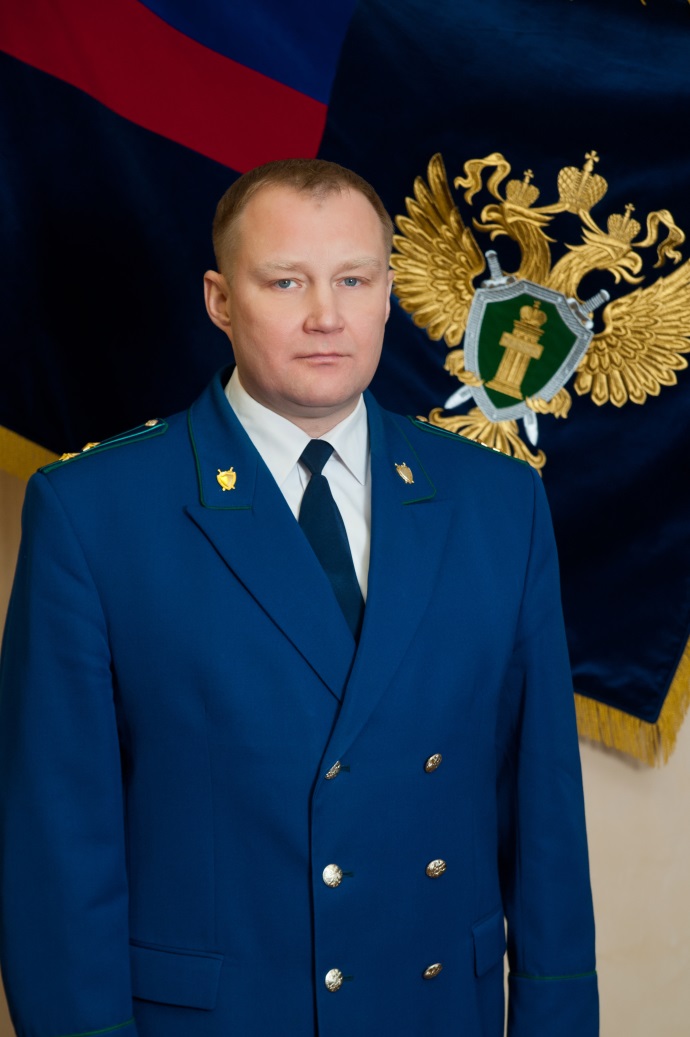 Отвечает начальник отдела по надзору за исполнением законодательства о противодействии коррупции прокуратуры Самарской области Вадим Федорин«Действительно законодательством о противодействии коррупции с 15 апреля текущего года установлены обязательные требования по сдаче справок о доходах, имуществе и обязательствах имущественного характера для граждан, желающих поступить в высшие образовательные учреждения определенного профиля».- А какие это учреждения? Разъясните поподробнее.«Федеральным законом от 03.04.2017 года № 64-ФЗ внесены изменения в Федеральный закон от 25.12.2008 № 273-ФЗ «О противодействии коррупции».Суть этих изменений в следующем, теперь граждане, поступающие на обучение в образовательные организации высшего образования, находящиеся в ведении федерального органа исполнительной власти в области обеспечения безопасности, обязаны представлять сведения о своих доходах, об имуществе и обязательствах имущественного характера, а также о доходах, об имуществе и обязательствах имущественного характера своих супруг (супругов) и несовершеннолетних детей в порядке, установленном нормативным правовым актом федерального органа исполнительной власти в области обеспечения безопасности».- А каким документом установлен порядок предоставления таких сведений и где с ним можно ознакомиться?«Порядок предоставления в органы федеральной службы безопасности сведений о доходах, расходах и обязательствах имущественного характера предусмотрен приказом ФСБ России от 01.12.2015 № 699. Он размещен в открытом доступе сети Интернет на официальном интернет-портале правовой информации www.pravo.gov.ru 25.12.2015 года»- Когда начали действовать эти изменения в антикоррупционном законодательстве?«Изменения в Федеральный закон от 25.12.2008 № 273-ФЗ «О противодействии коррупции» вступили в силу с 15 апреля 2017 года». 03.05.2017